Приказ подразделения№: 5/н от: 18.02.1945 
Издан: 24 гв. минбр / Архив: ЦАМОфонд: 33опись: 687572ед.хранения: 2881№ записи: 39956515. 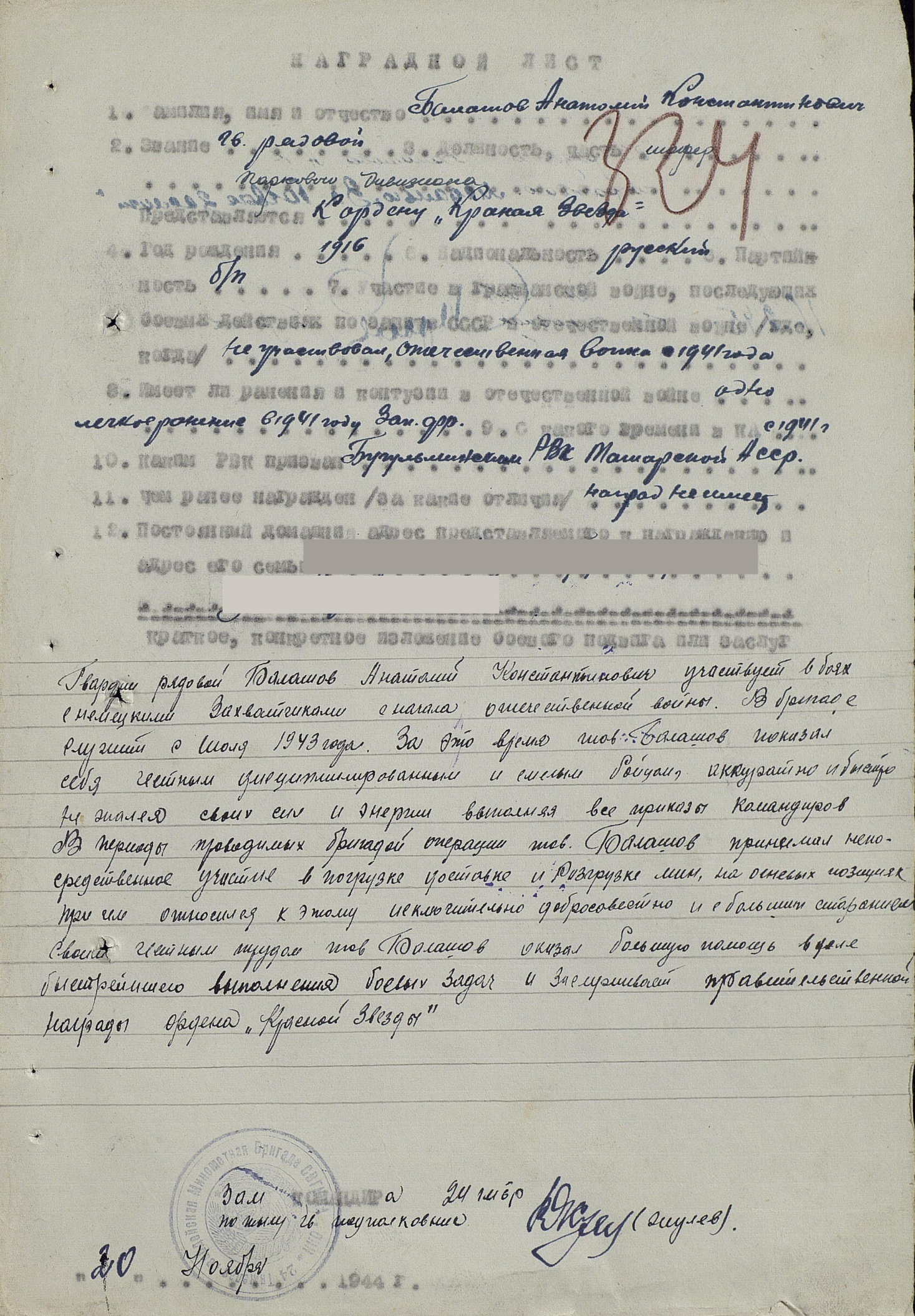 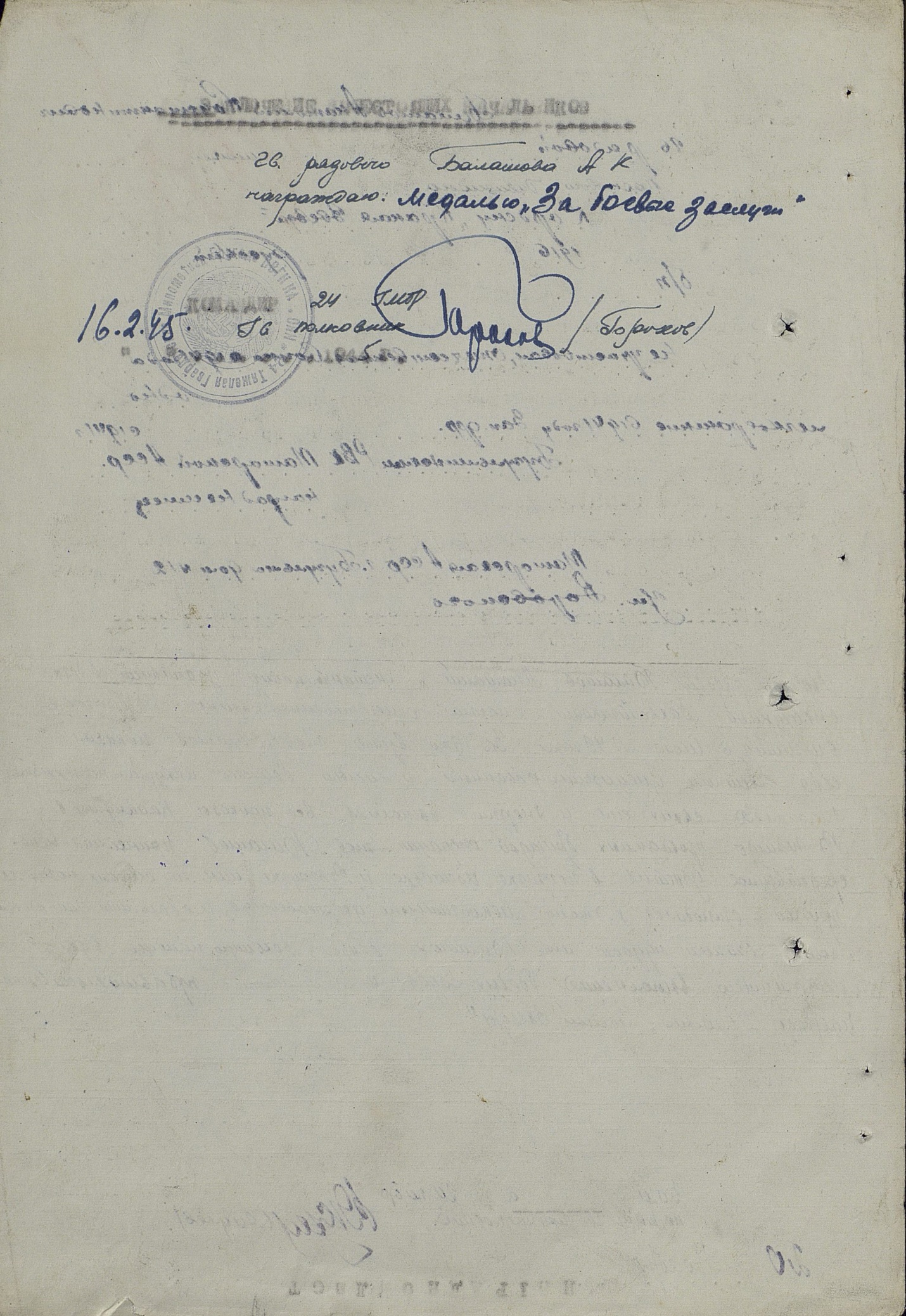 